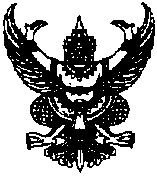 ประกาศองค์การบริหารส่วนตำบลตลิ่งชันเรื่อง     ประกาศแผนการจัดหาพัสดุ  ประจำปีงบประมาณ  พ.ศ. ๒๕๕๘……………………………………………………………….	         ด้วยองค์การบริหารส่วนตำบลตลิ่งชัน      ได้ดำเนินการจัดทำแผนการจัดหาพัสดุ  ประจำปีงบประมาณ  พ.ศ.  ๒๕๕๘  ของสำนักงานปลัด  ส่วนการคลัง  ส่วนโยธา     เพื่อเป็นการประชาสัมพันธ์เผยแพร่ให้ประชาชนได้รับทราบ  ถึงแผนการจัดหาพัสดุ  ประจำปีงบประมาณ  พ.ศ.  ๒๕๕๘  ขององค์การบริหารส่วนตำบลตลิ่งชัน  จึงได้จัดทำรายงานแผนการจัดหาพัสดุซึ่งแนบมาพร้อมนี้          จึงขอปิดประกาศให้ทราบโดยทั่วกัน                                          		ประกาศ    ณ     วันที่   ๒๘   เดือน  ตุลาคม   พ.ศ.  ๒๕๕๗      ชัยวุฒิ  แก้วอย่างดี            (นายชัยวุฒิ  แก้วอย่างดี)					  นายกองค์การบริหารส่วนตำบลตลิ่งชัน   